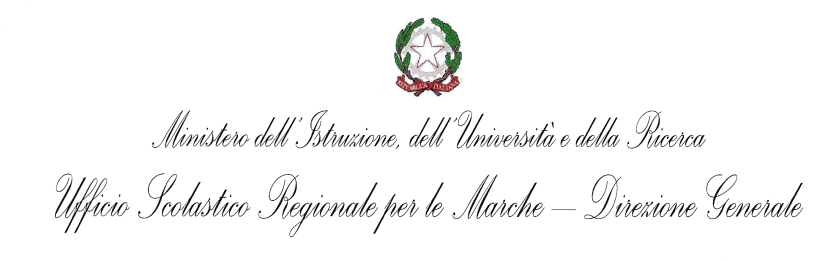 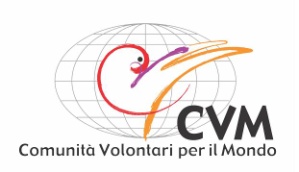 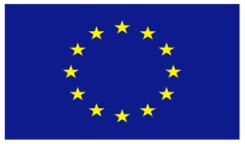 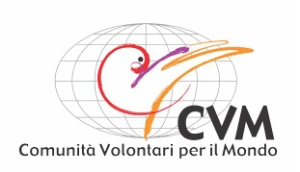 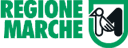 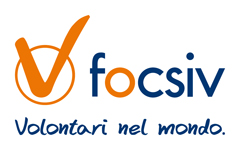 Modulo d’iscrizione al IX Seminario Nazionale “ANDARE OLTRE: L’EDUCAZIONE PER RIGENERARE LA SOCIETÁ’” Mattine 4 e 5 Settembre 2015 – c/o sala conferenze SenBhotel – Senigallia (AN)Pomeriggi del 4-5 Settembre 2015 – c/o Liceo Scientifico Statale “E. Medi”, Senigallia (AN)COGNOME _________________________  NOME________________________________________INDIRIZZO _____________________________________ CITTÀ _______________________(____)(via/piazza/corso - n. civico)C.A.P. _________________     TELEFONO (casa e cellulare)_________________________________E-MAIL _____________________________________________________________________________Professione __________________________________________________________________________Se docente, ordine di scuola  ___________________________________________________________Disciplina e/o ambito di insegnamento __________________________________________________ISTITUTO:    Nome _______________________________________________________________Indirizzo ______________________________________ Città ___________________________(____)(via/piazza/corso - n. civico)Cap _________________     Telefono _____________________________________________e-mail ______________________________________________________________________________LABORATORIO SCELTO PER IL 4 SETTEMBRE (N.)   ____LABORATORIO SCELTO PER IL 5 SETTEMBRE (N.)   ____Il modulo, compilato e firmato, possibilmente corredato con ricevuta del bonifico, va inviato per fax a CVM allo 0734.674832 o scansionato per mail all’indirizzo cvm@cvm.an.it - entro lunedì 31 agosto 2015. ISCRIZIONE al seminario è di 50 EURO, da versare al momento dell’iscrizione su Conto Corrente Postale n. 11168622 intestato a CVM – Comunità Volontari per il Mondo – Piazza Santa Maria, 4 60121 Ancona oppure su Banca Popolare Etica SCARL, Filiale di Ancona IBAN  IT 02 Z 05018 02600 00000 0112866 con l’indicazione della causale “ISCRIZIONE SEMINARIO NAZIONALE 2015”.Consenso Informazioni legali: In conformità al D.Lgs. 196/2003 La informiamo che i dati inseriti saranno utilizzati negli stretti limiti del perseguimento delle medesime finalità per le quali i dati sono stati raccolti, e ad essere informato/a sulle altre nostre  iniziative. I dati saranno conservati con la massima riservatezza e non verranno divulgati.Data                                 		                           		Firma_______________________Intervento realizzato nell’ambito del progetto: EuropeAid/131141/C/ACT/Multi “Critical review of the historical and social disciplines for a formal education suited to the global society” - Ref. DCI-NSAED/2012/280-225Questa pubblicazione è stata prodotta con l’assistenza dell’Unione Europea. I contenuti di questa pubblicazione sono esclusiva responsabilità della CVM ed in nessuno modo possono essere presi come opinione dell’Unione Europea.LABORATORI 4 settembre 2015Costruzione di Unità di Apprendimento per le scuole secondarie di primo e secondo gradoLaboratori in lingua italiana:Le Crisi economiche  (CVM- ACCRI) Coordinatrici: Elena Pasolli e Laura Corelli Le Migrazioni (CISP- ACCRI – CVCS – ADP)Coordinatrici: Giordana Francia e Alessandra Berardi L'Alimentazione (CVM)Coordinatrice: Catia BrunelliLa Globalizzazione ( PRO.DO.C.S.)Coordinatrici: Annamaria Donnarumma e Giovanna Cipollari Centro e Periferia (OSVIC) Coordinatori: Massimiliano Lepratti e Paola GaidanoLaboratori in lingua inglese:Active learning for global citizenship #1 – Le UDA nelle scuole europeeA cura di: APA, ARPOK, CMO, ESA, SUEDWINDLaboratori in italiano per la scuola primaria e dell’infanzia “La relazione, l’immagine e il teatro a scuola” La classe che bomba; comunicare per favorire una buona appartenenzaAmedeo Angelozzi – Educatore CVM Di - visioni: separazioni e sconfinamenti al cinemaFabrizio Leone – CVM Vedere ad occhi chiusi; la scena dell'invisibile Mario Fracassi - Regista attore e formatore del Teatro Stabile Florian di PescaraLABORATORI 5 settembre 2015Costruzione di Unità di Apprendimento per le scuole secondarie di primo e secondo gradoLaboratori in lingua italiana:Colonialismo (ADP) Coordinatrice: Giovanna CipollariI Muri (CVM) Coordinatrice: Angela GregoriniBisogni e Risorse (OSVIC) Coordinatrice: Catia BrunelliConvivenza (CVM) Coordinatore: Marneo Serenelli Nord- Sud (OSVIC)Coordinatori: Massimiliano Lepratti e Paola GaidanoLaboratori in lingua inglese:Active learning for global citizenship #2 – Le ONG italiane presentano le UDA ai partners europeiA cura di: ACCRI, ADP, CISP, CVCS, CVM. OSVIC, PRODOCSLaboratori in italiano per la scuola primaria e dell’infanzia“A scuola si gioca”Giocare con il patrimonio: pratiche ludiche per l'educazione alla cittadinanza Elena Musci - Università Basilicata  Il Lugal di Ur Marco Cecalupo – Historia Ludens Giocomatica: fare matematica giocando Bruno Iannamorelli – Formatore CVM